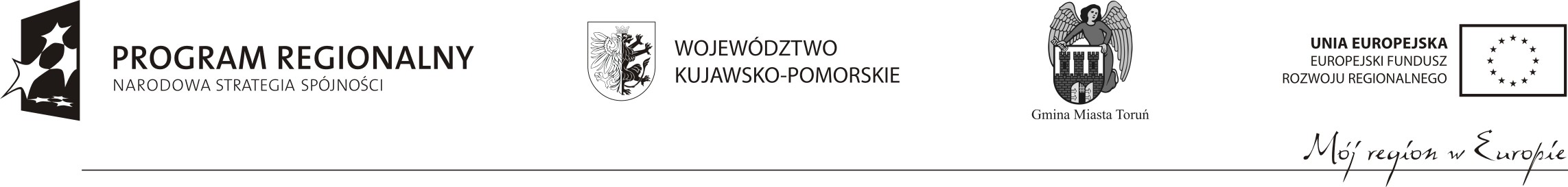 Część IISZCZEGÓŁOWY OPIS PRZEDMIOTU ZAMÓWIENIANa szczegółowy opis przedmiotu zamówienia składają się: 1. Projekt wykonany przez Menis Arquitectos S.L.P – technologia sceniczna2. Analiza i optymalizacja projektu wykonawczego scenotechniki:a) Mechanika górna sceny i mechanika dolna scenyb) Napędyc) Napędy sufitów ruchomychd) Oświetlenie technologicznee) Muszla koncertowa 3. Wyposażenie mobilne